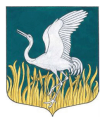 ЛЕНИНГРАДСКАЯ ОБЛАСТЬЛУЖСКИЙ МУНИЦИПАЛЬНЫЙ РАЙОНАДМИНИСТРАЦИЯМШИНСКОГО СЕЛЬСКОГО ПОСЕЛЕНИЯПОСТАНОВЛЕНИЕОт 15 ноября 2018 года № 469Об одобрении прогноза социально-экономического развитияМшинского сельского поселенияЛужского муниципального района Ленинградской области на 2019 год и плановый период 2020 и 2021 годов           Администрация Мшинского сельского поселения в соответствии со ст.172, 184.2 Бюджетного Кодекса РФ, Положением о бюджетном процессе в Мшинском сельском поселении Лужского муниципального района Ленинградской области, утвержденном Решением СД № 34 от 21.05.2015 г., постановлением администрации Мшинского СП № 537 от 23.10.2017 г. «Об организации разработки проекта решения о бюджете Мшинского сельского поселения на 2018 год и плановый период 2019 и 2020 годов», рассмотрев представленный и.о.ведущего специалиста-главного бухгалтера и ведущим  специалистом по социально-экономическому развитию поселения прогноз социально-экономического развития  Мшинского сельского поселения на 2019 год и плановый период 2020-2021 годы,ПОСТАНОВЛЯЕТ:        1.Одобрить прогноз социально-экономического развития Мшинского сельского поселения Лужского муниципального района Ленинградской области на 2019 год и плановый период 2020 и 2021 годов   (приложение).        2. Представить прогноз социально-экономического развития Мшинского сельского поселения Лужского муниципального района Ленинградской области на 2019 год и плановый период 2020 и 2021 годов на рассмотрение Совета Депутатов Мшинского сельского поселения.            3. Контроль за исполнением настоящего постановления оставляю за собой.Глава администрацииМшинского   сельского поселения                                         Ю.В.КандыбаРазослано: в прокуратуру, в делоПОЯСНИТЕЛЬНАЯ ЗАПИСКА ПО ОСНОВНЫМ ПАРАМЕТРАМ ПРОГНОЗА  СОЦИАЛЬНО-ЭКОНОМИЧЕСКОГО РАЗВИТИЯМУНИЦИПАЛЬНОГО ОБРАЗОВАНИЯ МШИНСКОЕ СЕЛЬСКОЕ ПОСЕЛЕНИЕна период 2019-2024 годов	Прогноз социально-экономического развития МО Мшинское сельское поселение Лужского муниципального района Ленинградской области подготовлен в соответствии с требованиями Бюджетного кодекса Российской Федерации. В качестве информационной основы для разработки прогноза выступили учетные данные администрации поселения, информация субъектов экономической деятельности.	Основной целью прогноза социально-экономического развития МО Мшинское сельское поселение является улучшение качества жизни населения.	При составлении прогноза социально-экономического развития МО Мшинское сельское поселение использованы:-данные государственной и ведомственной статистики;-учетные данные администрации МО Мшинское сельское поселение;-другая информация, предоставляемая учреждениями и организациями, действующими на территории МО Мшинское сельское поселение;Общая оценка социально-экономической ситуации в МО Мшинское сельское поселение за отчетный период 2018 года	Инфраструктура Мшинского сельского поселенияСКЦ Мшинского сельского поселенияЗАО «Мшинский лесопункт»ООО «Мегатех»ООО «АВТО-БЕРКУТ»ООО «Хуай Вен»ООО «Зверохозяйство «Лужское»ООО «Знаменка»ООО «МИО АГРОБАЗА»Фермерские хозяйства (крестьянские хозяйства)МОУ Мшинская средняя общеобразовательная школаМуниципальное бюджетное дошкольное учреждение " Красномаякский детский сад"Муниципальное бюджетное дошкольное учреждение "Пехенецкий детский сад"ФАП п.Мшинская, ФАП п.Красный Маяк, д.ПехенецПочта, отделение СбербанкаМагазиныИндивидуальные предприниматели Население обслуживают  17 магазинов,  общая торговая площадь – 1205 кв.м., обеспеченность торговыми площадями на 1000 жителей   142% от норматива.  Среднесписочная численность работающих в торговле  на 01.10.2018 г. –   более  100 чел. На территории  садоводств « Мшинская» и «Дивенская»  открыто более 70 объектов торговли, которые работают в основном в летний период. Кроме того, на территории поселения работают 4 объекта общественного питания (кафе): Сорочкино -2, Кузнецово – 1, Мшинская – 1.Демография.Численность постоянного населения МО Мшинское сельское поселение на 01.01.2018г. составила 3431 человек, По сравнению с 2017 годом численность уменьшилась на 42 человека. В 2017 году родилось 22 человек, умерло 35 человек.Бюджет муниципального образования	За  9 месяцев 2018 год в бюджет   Мшинского сельского поселения поступило доходов  в сумме 33 793 тыс. рублей, что составляет 48% к плану года и на 11 490 тыс. рублей больше, чем за 9 месяцев 2017 год. (За 9 мес.2017 год поступило доходов 22 303 тыс. рублей).    Расходная часть  бюджета муниципального образования Мшинское сельское поселение за  9 месяцев 2018 год исполнена в сумме 35 323,6 тыс. рублей, что составляет 47,2% к плану года  и что на 11 130,1 тыс. рублей больше, чем за  9 мес. 2017 года. (За  2017 год расходы составляли 24 193,5 тыс. рублей).    За 9 мес. 2018 года в  бюджет муниципального образования  налоговых и неналоговых доходов поступило  19 379 тыс. рублей (49,6% к годовому плану), по сравнению с 2017 годом  на 2 873,5 тыс. рублей больше (за 9 мес. 2017 года поступило 16 505,5 тыс. рублей).	  Безвозмездных поступлений в бюджет за 9 мес. 2018 года поступило в сумме 14 414 тыс. рублей, что составляет 46,9% к годовому плану, это на 8 617  тыс. рублей больше, чем за  9 мес.2017 года.(За 9 мес.2017 года безвозмездные поступления  составляли  5 797 тыс. рублей).Анализ исполнения доходной части бюджетамуниципального образования Мшинское сельское поселение Лужского муниципального района Ленинградской области за 9 месяцев  2018 годДоходная часть бюджета муниципального образования Мшинское сельское поселение Лужского муниципального района Ленинградской области по налоговым и неналоговым доходам за  9 месяцев 2018 года исполнена на 48% к годовому плану.Налоговые доходы поселенияДоля поступления налоговых доходов по сравнению с соответствующим периодом 2017 года увеличилась на   9% или на  151,1 тыс. рублей и составляет  59,8% поступивших налоговых  доходов к плану  2018 года.             Земельный налог является одним из основных  источников налоговых доходов бюджета муниципального образования Мшинское сельское поселение и составляет 44,8% от их поступления. По сравнению с аналогичным периодом прошлого года поступления земельного налога увеличилось на 2 135 тыс. рублей.            Налог на имущество физических лиц за 9 мес.2018 года  по сравнению с аналогичным периодом прошлого года увеличился  на 151,1 тыс. рублей.             Налог на доходы физических лиц является не менее значимым источником налоговых доходов бюджета и составляет 7,5% от их поступления. По сравнению с аналогичным периодом прошлого года поступления НДФЛ увеличились на 8,9% или на 151 тыс. рублей.Доходы от акцизов на автомобильный и прямогонный бензин, дизельное топливо, моторные масла для дизельных и (или) карбюраторных (инжекторных) двигателей, составляет 7,3% от налоговых доходов, по сравнению с аналогичным периодом 2017 года сбор увеличился на 6% или на 362,9  тысяч рублей.Неналоговые доходы поселения.Поступление неналоговых доходов за 9 мес.2018 года выше уровня аналогичного периода 2017 года на 38% или на 181,4 тыс. рублей. Неналоговые доходы составляют 1,36% поступивших налоговых и неналоговых доходов. Безвозмездные поступленияБезвозмездные поступления за 9 мес.2018 год  составили 14 414 тыс. рублей или 46,9% от плановых показателей.Исполнение расходной части бюджета за 9 мес. 2018 годаНаибольшая сумма расходов  в структуре расходов бюджета муниципального образования Мшинское сельское поселение за 9 мес.2018 года приходится на жилищно-коммунальное хозяйство 40,7%.   Общегосударственные расходы   Расходы по данному разделу при годовом плане 10 751 тыс. руб. исполнены  на сумму 7 011 тыс. руб. или 65,2% к годовому плану.      По подразделу «Функционирование местных администраций»  расходы составили 5 458,4 тыс. рублей.        По подразделу « Резервный фонд» расходы не производились.    По подразделу «Другие общегосударственные вопросы» расходы составили 1369,56тыс. рублей.По сравнению с  аналогичным периодом 2017 года расходы по данному разделу увеличились на  1 363,18 тыс. рублей.Мобилизационная и вневойсковая подготовка     По данному подразделу при годовом плане 254,4 тыс. рублей исполнение за 9 мес.2018 года  составило 164,78 тыс. рублей или 64,7% . Национальная безопасность и правоохранительная деятельность.     По данному разделу при годовом плане 425,0 тыс. руб. расходы 9 месяцев 2018 года составили 174,4 тыс. рублей или 41%.Национальная экономика  По данному разделу расходы  за  9 месяцев 2018 года  при 7 378,9 тыс. рублей составили 2 934 тыс. рублей  или 39,8%.Расходы  по дорожному хозяйству исполнены в сумме 2 466 тыс. рублей или 37%  к годовому плану.По подразделу «Другие вопросы в области национальной экономики» исполнение 61% или 467,9 тыс. рублей.Справка об исполнении доходной части бюджета муниципального образования Мшинское сельское поселение:тыс. рублейПо сравнению с аналогичным периодом прошлого года наблюдается  увеличение поступления (+16,6,6%)  по налоговым и по неналоговым (+61,3%) доходам бюджета поселения. Перечень основных проблемных вопросов развития муниципального образования, сдерживающих его социально-экономическое развитие	В соответствии с реализацией Федерального закона «Об общих принципах организации местного самоуправления в Российской Федерации» от 06.10.2005 г. №131-ФЗ в рамках исполнения полномочий сельских поселений основными проблемными вопросами, сдерживающими социально-экономическое развитие МО Мшинское сельское поселение на 2019 год являются:1. Создание благоприятных, комфортных условий проживания населения на территории МО Мшинское сельское поселение.2. Привлечение большей части экономически активного населения в реальное производство.3. Недостаточная поддержка в развитии основных налогообразующих предприятий, а также малого и среднего предпринимательства.4. Создание новых мест и повышение занятости населения.5. Повышение уровня оплаты труда и ее легализация во всех отраслях экономики.6. Расширение доходной базы бюджета сельского поселения по всем статьям доходной части бюджета.7. Эффективное использование муниципальной собственности. 8. Развитие социальной сферы, ремонт дорог с твердым покрытием, благоустройство населенных пунктов.9. Совершенствование деятельности органов местного самоуправления10. Развитие информационных технологий в сфере предоставления муниципальных услуг.МШИНСКОЕ СЕЛЬСКОЕ ПОСЕЛЕНИЕ ЛУЖСКОГО МУНИЦИПАЛЬНОГО РАЙОНАМШИНСКОЕ СЕЛЬСКОЕ ПОСЕЛЕНИЕ ЛУЖСКОГО МУНИЦИПАЛЬНОГО РАЙОНАМШИНСКОЕ СЕЛЬСКОЕ ПОСЕЛЕНИЕ ЛУЖСКОГО МУНИЦИПАЛЬНОГО РАЙОНАМШИНСКОЕ СЕЛЬСКОЕ ПОСЕЛЕНИЕ ЛУЖСКОГО МУНИЦИПАЛЬНОГО РАЙОНАМШИНСКОЕ СЕЛЬСКОЕ ПОСЕЛЕНИЕ ЛУЖСКОГО МУНИЦИПАЛЬНОГО РАЙОНАМШИНСКОЕ СЕЛЬСКОЕ ПОСЕЛЕНИЕ ЛУЖСКОГО МУНИЦИПАЛЬНОГО РАЙОНАМШИНСКОЕ СЕЛЬСКОЕ ПОСЕЛЕНИЕ ЛУЖСКОГО МУНИЦИПАЛЬНОГО РАЙОНАМШИНСКОЕ СЕЛЬСКОЕ ПОСЕЛЕНИЕ ЛУЖСКОГО МУНИЦИПАЛЬНОГО РАЙОНАМШИНСКОЕ СЕЛЬСКОЕ ПОСЕЛЕНИЕ ЛУЖСКОГО МУНИЦИПАЛЬНОГО РАЙОНАМШИНСКОЕ СЕЛЬСКОЕ ПОСЕЛЕНИЕ ЛУЖСКОГО МУНИЦИПАЛЬНОГО РАЙОНАМШИНСКОЕ СЕЛЬСКОЕ ПОСЕЛЕНИЕ ЛУЖСКОГО МУНИЦИПАЛЬНОГО РАЙОНАОсновные показатели прогноза социально-экономического развития Основные показатели прогноза социально-экономического развития Основные показатели прогноза социально-экономического развития Основные показатели прогноза социально-экономического развития Основные показатели прогноза социально-экономического развития Основные показатели прогноза социально-экономического развития Основные показатели прогноза социально-экономического развития Основные показатели прогноза социально-экономического развития Основные показатели прогноза социально-экономического развития Основные показатели прогноза социально-экономического развития Основные показатели прогноза социально-экономического развития  муниципального образования Мшинское сельское поселение Лужского муниципального района Ленинградской области на период  2019 -  2024 годов муниципального образования Мшинское сельское поселение Лужского муниципального района Ленинградской области на период  2019 -  2024 годов муниципального образования Мшинское сельское поселение Лужского муниципального района Ленинградской области на период  2019 -  2024 годов муниципального образования Мшинское сельское поселение Лужского муниципального района Ленинградской области на период  2019 -  2024 годов муниципального образования Мшинское сельское поселение Лужского муниципального района Ленинградской области на период  2019 -  2024 годов муниципального образования Мшинское сельское поселение Лужского муниципального района Ленинградской области на период  2019 -  2024 годов муниципального образования Мшинское сельское поселение Лужского муниципального района Ленинградской области на период  2019 -  2024 годов муниципального образования Мшинское сельское поселение Лужского муниципального района Ленинградской области на период  2019 -  2024 годов муниципального образования Мшинское сельское поселение Лужского муниципального района Ленинградской области на период  2019 -  2024 годов муниципального образования Мшинское сельское поселение Лужского муниципального района Ленинградской области на период  2019 -  2024 годов муниципального образования Мшинское сельское поселение Лужского муниципального района Ленинградской области на период  2019 -  2024 годов№ п/пНаименование, раздела, показателяЕдиница измеренияОтчетОценкаПрогнозПрогнозПрогнозПрогнозПрогнозПрогноз№ п/пНаименование, раздела, показателяЕдиница измерения20172018201920202021202220232024IДемографические показателиДемографические показателиДемографические показателиДемографические показателиДемографические показателиДемографические показателиДемографические показателиДемографические показателиДемографические показателиДемографические показатели1Численность населения на 1 января текущего годаЧеловек347334313419341934193419341934191Изменение к предыдущему году %98,899,7100,0100,0100,0100,0100,01.1ГородскогоЧеловек000000001.1Изменение к предыдущему году %0,00,00,00,00,00,00,01.2СельскогоЧеловек347334313419341934193419341934191.2Изменение к предыдущему году%98,899,7100,0100,0100,0100,0100,01.3Численность населения среднегодоваяЧеловек345234253419341934193419341934192Число родившихся (без учета мертворожденных)Человек2233Число умершихЧеловек35154Миграционный прирост (-убыль)Человек5Общий коэффициент рождаемостиЧел. на 1 тыс. чел.населения0,90,00,00,00,00,00,06Общий коэффициент смертностиЧел. на 1 тыс. чел.населения4,40,00,00,00,00,00,07Коэффициент естественного прироста (убыли)Чел. на 1 тыс. чел. населения-3,50,00,00,00,00,00,08Коэффициент миграционного прироста (убыли)Чел. на 1 тыс. чел.населения0,00,00,00,00,00,00,0№ п/пНаименование, раздела, показателяЕдиница измеренияОтчетОценкаПрогнозПрогнозПрогнозПрогнозПрогнозПрогноз№ п/пНаименование, раздела, показателяЕдиница измерения20172018201920202021202220232024IIРынок труда и занятость населенияРынок труда и занятость населенияРынок труда и занятость населенияРынок труда и занятость населенияРынок труда и занятость населенияРынок труда и занятость населенияРынок труда и занятость населенияРынок труда и занятость населенияРынок труда и занятость населенияРынок труда и занятость населения1Численность занятых в экономике (среднегодовая)Человек7888158308308308308308302Уровень зарегистрированной безработицы (на конец года)%1,841,61,31,31,31,31,31,33Численность безработных, зарегистрированных в органах государственной службы занятости (на конец года)Человек15131111111111114Количество вакансий, заявленных предприятиями, в  центры занятости населения  (на конец года)Единиц1077777775Создание новых  рабочих мест,   всегоЕдиниц5.1на действующих  предприятияхЕдиниц5.2на  вновь вводимых  предприятияхЕдиниц6Среднесписочная численность работников крупных и средних предприятий и некоммерческих организацийЧеловек7Среднемесячная заработная плата работников крупных и средних предприятий и некоммерческих организаций Рублей в ценах соотв. лет8Фонд начисленной заработной платы работников крупных и средних предприятий и некоммерческих организацийТыс. руб. в ценах соотв. лет0000000№ п/пНаименование, раздела, показателяЕдиница измеренияОтчетОценкаПрогнозПрогнозПрогнозПрогнозПрогнозПрогноз№ п/пНаименование, раздела, показателяЕдиница измерения20172018201920202021202220232024VIIИнвестицииИнвестицииИнвестицииИнвестицииИнвестицииИнвестицииИнвестицииИнвестицииИнвестицииИнвестиции1Инвестиции в основной капитал, осуществляемые организациями, находящимися на территории муниципального образования Тыс. руб. в ценах соотв. лет 4668,00,00,00,00,00,00,01Индекс физического объема инвестиций в основной капитал% к предыдущему году в сопоставимых ценах1Индекс-дефлятор% к предыдущему году2.Распределение инвестиций в основной капитал по видам экономической деятельности, всего: Тыс. руб. в ценах соотв. лет 2.1Сельское, лесное хозяйство, охота, рыболовство и рыбоводство (Раздел А)Тыс. руб. в ценах соотв. лет 2.2Добыча полезных ископаемых (раздел В)Тыс. руб. в ценах соотв. лет 2.3Обрабатывающие производства (раздел С)Тыс. руб. в ценах соотв. лет 2.4Обеспечение электрической энергией, газом и паром; кондиционирование воздуха (раздел D)Тыс. руб. в ценах соотв. лет 2.5Водоснабжение; водоотведение, организация сбора и утилизации отходов, деятельность по ликвидации загрязнений (раздел Е)Тыс. руб. в ценах соотв. лет 2.6Строительство (раздел F)Тыс. руб. в ценах соотв. лет …Другие виды экономической деятельности (указать какие)Тыс. руб. в ценах соотв. лет 3Инвестиции в основной капитал по источникам финансирования, всего: Тыс. руб. в ценах соотв. лет 0,04668,00,00,00,00,00,00,03.1Собственные средства предприятийТыс. руб. в ценах соотв. лет 2200,03.2Привлеченные средства0,02468,00,00,00,00,00,00,03.2.1Кредиты банковТыс. руб. в ценах соотв. лет 3.2.1в том числе кредиты иностранных банковТыс. руб. в ценах соотв. лет 3.2.2Бюджетные средстваТыс. руб. в ценах соотв. лет 0,01587,00,00,00,00,00,00,03.2.2.1Из федерального бюджетаТыс. руб. в ценах соотв. лет 3.2.2.2Из областного бюджетаТыс. руб. в ценах соотв. лет 3.2.2.3Из бюджета муниципального образованияТыс. руб. в ценах соотв. лет 3.2.3Из средств внебюджетных фондовТыс. руб. в ценах соотв. лет 3.2.4ПрочиеТыс. руб. в ценах соотв. лет 0,0881,00,00,00,00,00,00,0№ п/пНаименование, раздела, показателяЕдиница измеренияОтчетОценкаПрогнозПрогнозПрогнозПрогнозПрогнозПрогноз№ п/пНаименование, раздела, показателяЕдиница измерения20172018201920202021202220232024VIIIСтроительствоСтроительствоСтроительствоСтроительствоСтроительствоСтроительствоСтроительствоСтроительствоСтроительствоСтроительство1Объем работ, выполненных по виду деятельности "Строительство" (раздел F)Тыс. руб. в ценах соотв. лет 0,00,00,00,00,00,00,01Индекс производства % к предыдущему году в сопоставимых ценах1Индекс-дефлятор% к предыдущему году2Введено в действие жилых домов на территории муниципального образованияКв. метров общей площади 0,00,00,00,00,00,00,00,02.1за счет средств Федерального бюджетаКв. метров общей площади 2.1за счет средств Областного бюджетаКв. метров общей площади 2.1за счет средств Местного бюджетаКв. метров общей площади 2.2Введено в действие индивидуальных жилых домов на территории  муниципального образования Кв. метров общей площади 0,00,00,00,00,00,00,00,03Общая площадь жилых помещений, приходящаяся в среднем на одного жителя Кв. метров общей площади на 1 чел.XТранспортТранспортТранспортТранспортТранспортТранспортТранспортТранспортТранспортТранспорт1Объем услуг организаций транспортаТыс. руб. в ценах соотв. лет 2Протяженность автодорог общего пользования местного значения (на конец года)километр65,768465,768465,768465,768465,768465,768465,768465,76843Протяженность автодорог общего пользования местного значения с твердым покрытием,  (на конец года)километр55,555,555,555,555,555,555,555,54Удельный вес автомобильных дорог с твердым покрытием в общей протяженности автомобильных дорог общего пользованияНа конец года; %84,484,484,484,484,484,484,4№ п/пНаименование, раздела, показателяЕдиница измеренияОтчетОценкаПрогнозПрогнозПрогнозПрогнозПрогнозПрогноз№ п/пНаименование, раздела, показателяЕдиница измерения20172018201920202021202220232024XIБюджет муниципального образования Бюджет муниципального образования Бюджет муниципального образования Бюджет муниципального образования Бюджет муниципального образования Бюджет муниципального образования Бюджет муниципального образования Бюджет муниципального образования Бюджет муниципального образования Бюджет муниципального образования 1Доходы бюджета муниципального образования, всегоТыс. руб. в ценах соотв. лет069 765,7072 458,756 012,5096 471,600001.1 Собственные (налоговые и неналоговые)Тыс. руб. в ценах соотв. лет39 055,2035 461,2036 383,90 37 108,41.1.2   Налог на доходы физических лицТыс. руб. в ценах соотв. лет2 930,003 230,003 550,001.1.3   Налоги на совокупный доходТыс. руб. в ценах соотв. лет1.1.3.1единый налог, взимаемый в связи с применением упрощенной системы налогообложенияТыс. руб. в ценах соотв. лет1.1.3.2единый налог на вмененный доход для отдельных видов деятельностиТыс. руб. в ценах соотв. лет1.1.3.3единый сельскохозяйственный налогТыс. руб. в ценах соотв. лет1.1.4налог на имущество,Тыс. руб. в ценах соотв. лет32 738,3031 520,0032 240,001.1.4.1налоги на имущество физ. лицТыс. руб. в ценах соотв. лет700,00720,00740,001.1.4.2земельный налогТыс. руб. в ценах соотв. лет32 038,3027 952,3028 536,201.1.5Задолженность и перерасчеты по отмененным налогам, сборам и иным обязательным платежамТыс. руб. в ценах соотв. лет1.1.6Доходы от использования имущества, находящегося в государственной и муниципальной собственностиТыс. руб. в ценах соотв. лет500,00480,00460,001.1.7Доходы от оказания платных услуг и компенсации затрат государстваТыс. руб. в ценах соотв. лет30,0030,0030,001.1.8Доходы от продажи материальных и нематериальных активовТыс. руб. в ценах соотв. лет1.1.9Прочие неналоговые доходыТыс. руб. в ценах соотв. лет145,00510,00490,001.2 Безвозмездные поступления, всегоТыс. руб. в ценах соотв. лет30 710,5036 997,5019 628,60 59 363,201.2.1Дотации бюджетам муниципальных образованийТыс. руб. в ценах соотв. лет1.2.2Субсидии бюджетам муниципальных образований (межбюджетные субсидии)Тыс. руб. в ценах соотв. лет36 739,40 19 361,20  59362,201.2.3Субвенции бюджетам муниципальных образованийТыс. руб. в ценах соотв. лет258,10 267,40 1.2.4Иные межбюджетные трансфертыТыс. руб. в ценах соотв. лет2Расходы бюджета муниципального образования, всегоТыс. руб. в ценах соотв. лет074 397,5976 004,8259 650,89100 182,440002.1Общегосударственные расходыТыс. руб. в ценах соотв. лет10 750,979 501,969 515,062.2Расходы на национальную оборонуТыс. руб. в ценах соотв. лет254,40257,10266,402.3Расходы на национальную безопасность и правоохранительную деятельностьТыс. руб. в ценах соотв. лет425,00326,60375,002.4Расходы на национальную экономикуТыс. руб. в ценах соотв. лет7 378,907 463,9010 182,602.5Расходы на ЖКХТыс. руб. в ценах соотв. лет36 330,1143 217,2631 572,702.6Расходы на ОбразованиеТыс. руб. в ценах соотв. лет2.7Расходы на Культуру и кинематографиюТыс. руб. в ценах соотв. лет18 585,009 026,109 164,302.8Расходы на Социальную политику Тыс. руб. в ценах соотв. лет673,20700,10728,102.9Расходы на физическую культуру и спортТыс. руб. в ценах соотв. лет2.10Прочие расходыТыс. руб. в ценах соотв. лет3Превышение доходов над расходами (+), или расходов над доходами (-)Тыс. руб. в ценах соотв. лет0-4 631,89-3 546,12-3 638,39-3 710,840004Муниципальный долгТыс. руб. в ценах соотв. лет№ п/пНаименование, раздела, показателяЕдиница измеренияОтчетОценкаПрогнозПрогнозПрогнозПрогнозПрогнозПрогноз№ п/пНаименование, раздела, показателяЕдиница измерения20172018201920202021202220232024IXРазвитие социальной сферыРазвитие социальной сферыРазвитие социальной сферыРазвитие социальной сферыРазвитие социальной сферыРазвитие социальной сферыРазвитие социальной сферыРазвитие социальной сферыРазвитие социальной сферыРазвитие социальной сферы1Ввод в действие объектов социально-культурной сферы за счет всех источников финансирования:1.1дошкольные учрежденияЕд.1.1дошкольные учреждениямест1.2общеобразовательные школыЕд.1.2общеобразовательные школымест1.3больницыЕд.1.3больницыкоек1.4амбулаторно-поликлинические учрежденияЕд.1.4амбулаторно-поликлинические учрежденияпосещений в смену1.5спортивные сооруженияЕдиниц1.6другие объекты (указать какие)Единиц2Численность детей в дошкольных образовательных учрежденияхЧеловек3Численность учащихся в учреждениях:Человек0,00,00,00,00,00,00,00,03.1общеобразовательныхЧеловек3.2начального профессионального образованияЧеловек3.3среднего профессионального образованияЧеловек3.4высшего профессионального   образованияЧеловек4Выпуск специалистов учреждениями:Человек0,00,00,00,00,00,00,00,04.1среднего профессионального образованияЧеловек4.2высшего профессионального образованияЧеловек5 Уровень обеспеченности (на конец года): 5.1больничными койкамиКоек на  10 тыс.                                                                                                                              населения0,00,00,00,00,00,00,00,05.2амбулаторно-поликлиническими учреждениями    Посещений в смену на 10 тыс. населения0,00,00,00,00,00,00,00,05.3в том числе дневными стационарамиПосещений в смену на 10 тыс. населения5.4 врачамиЧел. на 10 тыс. населения5.5средним медицинским персоналом Чел. на 10 тыс. населения5.6стационарными учреждениями социального обслуживания  престарелых и инвалидов (взрослых и детей)Мест на 10 тыс. населения5.7общедоступными библиотекамиЕд. на 100 тыс. населения5.8учреждениями культурно-досугового типа Ед. на 100 тыс. населения5.9дошкольными образовательными учреждениямиМест на 1000 детей в возрасте 1–6 лет6Количество обучающихся в первую смену в дневных учреждениях общего образования % к общему числу обучающихся в этих учреждениях[1]Здесь и далее под индексом-дефлятором понимается отношение значения соответствующего показателя, исчисленного в фактически действовавших ценах, к значению показателя, исчисленному в постоянных ценах базисного периода – периода времени, с которым производится сравнение проектируемых или отчетных показателей.[1]Здесь и далее под индексом-дефлятором понимается отношение значения соответствующего показателя, исчисленного в фактически действовавших ценах, к значению показателя, исчисленному в постоянных ценах базисного периода – периода времени, с которым производится сравнение проектируемых или отчетных показателей.[1]Здесь и далее под индексом-дефлятором понимается отношение значения соответствующего показателя, исчисленного в фактически действовавших ценах, к значению показателя, исчисленному в постоянных ценах базисного периода – периода времени, с которым производится сравнение проектируемых или отчетных показателей.[1]Здесь и далее под индексом-дефлятором понимается отношение значения соответствующего показателя, исчисленного в фактически действовавших ценах, к значению показателя, исчисленному в постоянных ценах базисного периода – периода времени, с которым производится сравнение проектируемых или отчетных показателей.[1]Здесь и далее под индексом-дефлятором понимается отношение значения соответствующего показателя, исчисленного в фактически действовавших ценах, к значению показателя, исчисленному в постоянных ценах базисного периода – периода времени, с которым производится сравнение проектируемых или отчетных показателей.[1]Здесь и далее под индексом-дефлятором понимается отношение значения соответствующего показателя, исчисленного в фактически действовавших ценах, к значению показателя, исчисленному в постоянных ценах базисного периода – периода времени, с которым производится сравнение проектируемых или отчетных показателей.[1]Здесь и далее под индексом-дефлятором понимается отношение значения соответствующего показателя, исчисленного в фактически действовавших ценах, к значению показателя, исчисленному в постоянных ценах базисного периода – периода времени, с которым производится сравнение проектируемых или отчетных показателей.[1]Здесь и далее под индексом-дефлятором понимается отношение значения соответствующего показателя, исчисленного в фактически действовавших ценах, к значению показателя, исчисленному в постоянных ценах базисного периода – периода времени, с которым производится сравнение проектируемых или отчетных показателей.[2] Здесь и далее индекс производства указывается по соответствующим видам экономической деятельности, приводимым в предыдущей строке таблицы. Индекс производства - относительный показатель, характеризующий изменение масштабов производства в сравниваемых периодах, и исчисляемый как отношение объемов его производства в натурально-вещественном выражении в сравниваемых периодах.[2] Здесь и далее индекс производства указывается по соответствующим видам экономической деятельности, приводимым в предыдущей строке таблицы. Индекс производства - относительный показатель, характеризующий изменение масштабов производства в сравниваемых периодах, и исчисляемый как отношение объемов его производства в натурально-вещественном выражении в сравниваемых периодах.[2] Здесь и далее индекс производства указывается по соответствующим видам экономической деятельности, приводимым в предыдущей строке таблицы. Индекс производства - относительный показатель, характеризующий изменение масштабов производства в сравниваемых периодах, и исчисляемый как отношение объемов его производства в натурально-вещественном выражении в сравниваемых периодах.[2] Здесь и далее индекс производства указывается по соответствующим видам экономической деятельности, приводимым в предыдущей строке таблицы. Индекс производства - относительный показатель, характеризующий изменение масштабов производства в сравниваемых периодах, и исчисляемый как отношение объемов его производства в натурально-вещественном выражении в сравниваемых периодах.[2] Здесь и далее индекс производства указывается по соответствующим видам экономической деятельности, приводимым в предыдущей строке таблицы. Индекс производства - относительный показатель, характеризующий изменение масштабов производства в сравниваемых периодах, и исчисляемый как отношение объемов его производства в натурально-вещественном выражении в сравниваемых периодах.[2] Здесь и далее индекс производства указывается по соответствующим видам экономической деятельности, приводимым в предыдущей строке таблицы. Индекс производства - относительный показатель, характеризующий изменение масштабов производства в сравниваемых периодах, и исчисляемый как отношение объемов его производства в натурально-вещественном выражении в сравниваемых периодах.[2] Здесь и далее индекс производства указывается по соответствующим видам экономической деятельности, приводимым в предыдущей строке таблицы. Индекс производства - относительный показатель, характеризующий изменение масштабов производства в сравниваемых периодах, и исчисляемый как отношение объемов его производства в натурально-вещественном выражении в сравниваемых периодах.[2] Здесь и далее индекс производства указывается по соответствующим видам экономической деятельности, приводимым в предыдущей строке таблицы. Индекс производства - относительный показатель, характеризующий изменение масштабов производства в сравниваемых периодах, и исчисляемый как отношение объемов его производства в натурально-вещественном выражении в сравниваемых периодах.за 9 месяцевВсего налоговые и неналоговые доходыВсего налоговые и неналоговые доходыНалоговые доходыНалоговые доходыНеналоговые доходыНеналоговые доходыза 9 месяцевПлан, год    Факт  9 мес.   План, год    Факт 9 мес    План, год    Факт 9 мес.    2017 год30 591,516 505,530 041,516 209,7550,0295,82018 год39 055,019 379,138 525,018 901,9530,0477,2Прирост (+), снижение (-)+27,7%+17,4%+28,4%+16,6%-3,6%+61,3%